ACUERDO No. CSJANTA20-12526 de noviembre de 2020“Por medio de la cual se conforma lista de candidatos para proveer cargos de ESCRIBIENTE DE JUZGADO MUNICIPAL Y/O EQUIVALENTES - GRADO NOMINADO en la Rama Judicial Seccional Antioquia – Convocatoria 3”EL CONSEJO SECCIONAL DE LA JUDICATURA DE ANTIOQUIAEn ejercicio de sus atribuciones constitucionales y legales, en especial las conferidas por los artículos 256 de la Constitución Política; 132, numeral 1; 164 a 167 de la Ley 270 de 1996, Estatutaria de Administración de Justicia, y el Acuerdo Reglamentario PSAA08-4856 del 10 de junio de 2008 del Consejo Superior de la Judicatura, y conforme a lo aprobado en sesión ordinaria 46 del veinticinco (25) de noviembre de dos mil veinte (2020) y,CONSIDERANDO QUE:Ha finalizado la etapa clasificatoria del concurso destinado a la conformación del Registro Seccional de Elegibles para los cargos de empleados de Carrera de Tribunales, Juzgados y Centros de Servicios de la Rama Judicial Seccional Antioquia, convocado a través del Acuerdo CSJAA13-392 del 28-11-2013.  Por medio del Acuerdo No. CSJAA16-2102 de jueves 29-12-2016, se modificó, entre otros, el Registros de Elegibles Seccional Definitivo para el cargo de ESCRIBIENTE DE JUZGADO MUNICIPAL Y/O EQUIVALENTES - GRADO NOMINADO, acto administrativo que se encuentra en firme.  El Consejo Seccional de la Judicatura de Antioquia, entre los días 04 al 10 de noviembre de 2020, publicó el Formato Opción de Sede para que los inscritos en el Registro de Elegibles para ese cargo optaran por las sedes de su interés. Para las vacantes de ESCRIBIENTE DE JUZGADO MUNICIPAL Y/O EQUIVALENTES - GRADO NOMINADO, existentes en las sedes judiciales de los Distritos de Antioquia y Medellín, optó la siguiente persona, así:En mérito de lo expuesto, el Consejo Seccional de la Judicatura de Antioquia,ACUERDAARTÍCULO 1º. Conformar la lista de candidatos destinada a proveer los cargos vacantes de ESCRIBIENTE DE JUZGADO MUNICIPAL Y/O EQUIVALENTES - GRADO NOMINADO, en las sedes judiciales de los Distritos de Antioquia y Medellín, como se describe a continuación:ARTÍCULO 2º. Los Despachos Judiciales deberán dar cumplimiento a los artículos 131 a 133 de la Ley 270 de 1996, Estatutaria de Administración de Justicia, e informar a este Consejo Seccional de la Judicatura acerca de los nombramientos que efectúe con ocasión de las presentes listas y remitir los actos administrativos y actas de posesión correspondientes, a fin de actualizar el Archivo Seccional de Escalafón y el Registro de Elegibles respectivo, a más tardar dentro de los tres (3) días siguientes contados a partir de la posesión, como lo dispone el artículo 167 de la citada ley. ARTÍCULO 3º. El presente Acuerdo rige a partir de la fecha de su expedición y contra el mismo no proceden recursos en la vía gubernativa.COMUNÍQUESE Y CÚMPLASE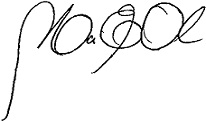 MARÍA EUGENIA OSORIO CADAVIDPresidente MEOC/LSSPRADICADO: EXTCSJANT20-7269SEDEPUESTOCEDULANOMBREAPELLIDOSPUNTAJE Juzgado 01 Civil Municipal de Rionegro11.128.445.256SEBASTIAN RUIZ MOLINA722.61Juzgado 01 Promiscuo Municipal de la Ceja11.128.445.256SEBASTIAN RUIZ MOLINA722.61SEDEPUESTOCEDULANOMBREAPELLIDOSPUNTAJE Juzgado 01 Civil Municipal de Rionegro11.128.445.256SEBASTIAN RUIZ MOLINA722.61Juzgado 01 Promiscuo Municipal de la Ceja11.128.445.256SEBASTIAN RUIZ MOLINA722.61